部　　年　　組　　番　氏名　　　　　　　　　　　　　小論文夏季課題　読解法①　練習　次の文章を読んで、読解法の基本手順に従い、主題文を見つけよう。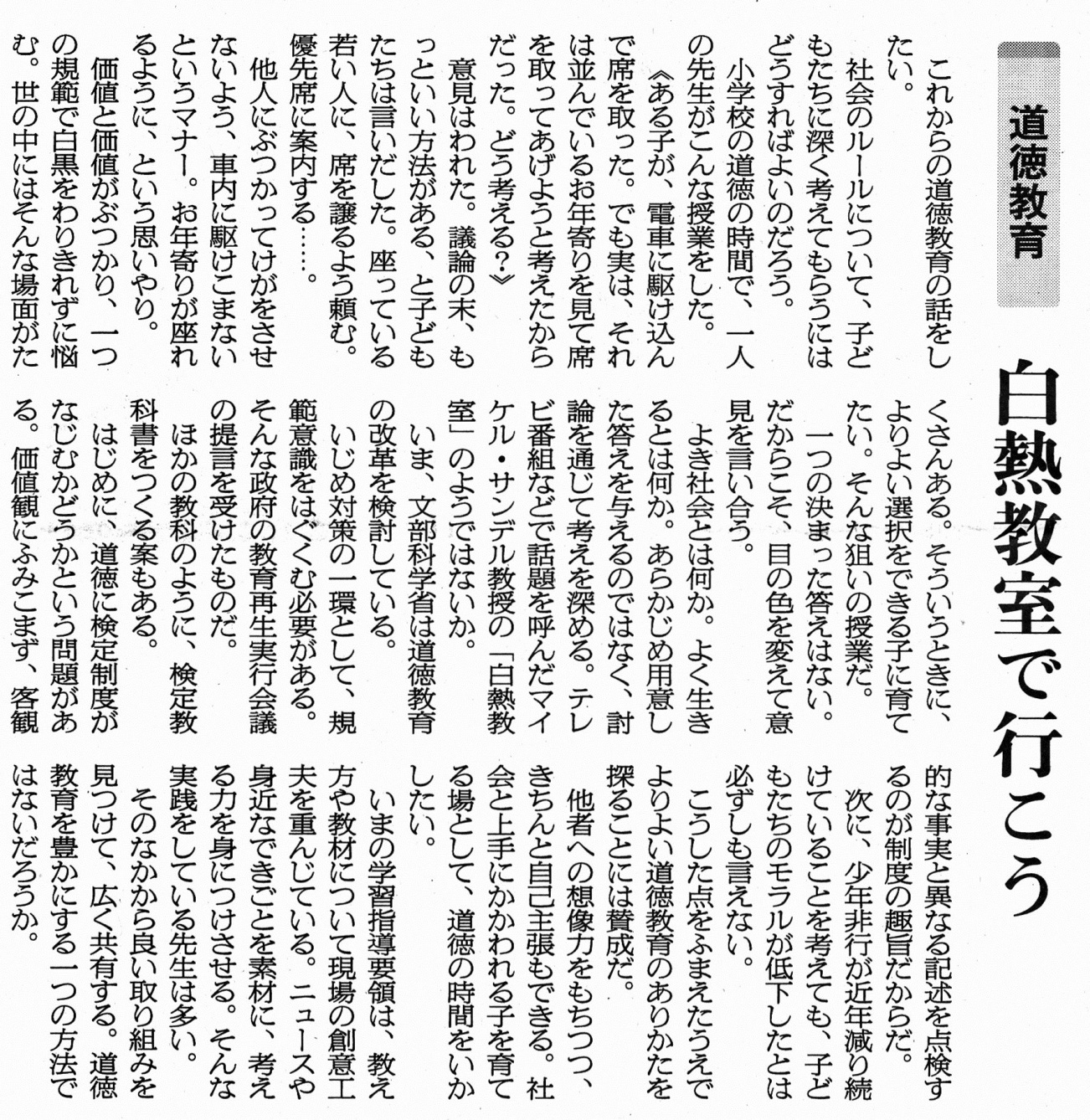 ①主題文が見つかった人は、100字要約を目標に書いてみよう。マスは、125字ある。②残った時間で感想を書こう。解答例〈作業例〉〈要約例〉（103字）〈解説〉　囲みの中の傍線部分は「まとめ文」である。囲んだ事実の中に、その事実のポイントをまとめた文がある場合には、そこに傍線を引くと、わかりやすくなる。　この文章が取り上げているトピックは「文部科学省が道徳教育改革の検討をしている」ことである。通常の社説であれば、トピックとして取り上げるニュースは冒頭に書かれることが多いが、この社説では２段目の後半に出てきて、ここから論が展開する。前半の授業の紹介は、筆者の提言したい道徳教育のあり方の具体例だったのだが、読者を引き込むためにこのような構成にしている。そこで、要約ではトピックを最初に持ってきて、わかりやすくしてある。